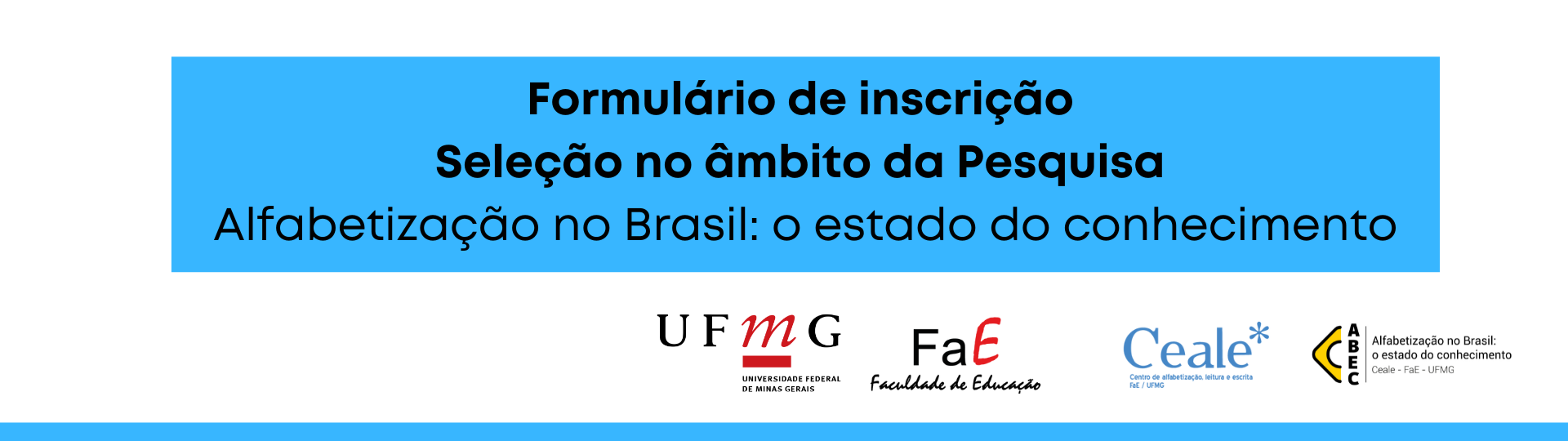 UNIVERSIDADE FEDERAL DE MINAS GERAISFACULDADE DE EDUCAÇÃOCENTRO DE ALFABETIZAÇÃO, LEITURA E ESCRITA GRUPO DE PESQUISA “ALFABETIZAÇÃO NO BRASIL: O ESTADO DO CONHECIMENTO”O Grupo de Pesquisa “Alfabetização no Brasil: o estado do conhecimento” (ABEC), da Faculdade de Educação, faz público o processo de seleção para preenchimento de 1 vaga para bolsista e 2 vagas para voluntário, no âmbito do Projeto de Pesquisa “Alfabetização e Letramento o Brasil: o estado do conhecimento no século XXI”, contemplado pelo Edital de Chamada CNPq/MCTI/FNDCT No 18/2021 - Faixa A – Grupos Emergentes.INSCRIÇÃO Poderá inscrever-se o/a candidato/a que atender aos seguintes critérios: 1 – Regularmente matriculado/a em Curso de Graduação do 1o ao 5o período na Universidade Federal de Minas Gerais;2 – Ter disponibilidade de 20 horas semanais para desenvolvimento das atividades;3 – Ter conhecimento na área de informática;4 – Não ter vínculo com outra bolsa. NATUREZA DO TRABALHO DO BOLSISTAO/A Bolsista atuará na/o:1 – Atualização, cadastro e análise de trabalhos acadêmicos pertinentes à Base da Pesquisa ABEC.2 – Participação de reuniões e eventos na área da alfabetização;3 – Suporte técnico aos/às pesquisadores/as integrantes da ABEC.VIGÊNCIA DO EDITAL O edital terá vigência de 12 meses. VALOR DA BOLSAO/A bolsista selecionado/a receberá a bolsa mensal/CNPq no valor de R$ 550,00. PROCESSO DE SELEÇÃO A seleção constará de: 1 – Preenchimento do formulário de inscrição on-line (até 24 de abril de 2023).2 – Entrevista on-line (de 25 a 28 de abril de 2023). DISPOSIÇÕES FINAIS1 – As inscrições ocorrerão pelo formulário: https://forms.gle/9DFsfgieG4nBCGKr8. 2 – Os/As inscritos/as receberão, por e-mail, a data e horário da entrevista.3 – O resultado final será divulgado no site do Centro de Alfabetização, Leitura e Escrita, da UFMG: https://www.ceale.fae.ufmg.br/.PARA SABER MAIS SOBRE A PESQUISA ABEC, ACESSE:https://www.ceale.fae.ufmg.br/pesquisas/view_pages/historico.html Belo Horizonte, 17 de abril de 2023.Francisca Izabel Pereira MacielCoordenadora da pesquisa